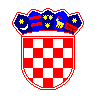 REPUBLIKA HRVATSKASISAČKO-MOSLAVAČKA ŽUPANIJAOPĆINA DVOROPĆINSKI NAČELNIKKLASA: 406-01/18-01/02URBROJ: 2176/08-01-18-01Dvor, 28. prosinca 2018.Na temelju čl. 28. st. 1. Zakona o javnoj nabavi („Narodne novine“, broj 120/16),  čl. 3. st. 1. Pravilnika o planu nabave, registru ugovora, prethodnom savjetovanju i analizi tržišta u javnoj nabavi („Narodne novine“, br. 101/17)  i čl. 40. Statuta Općine Dvor („Službeni vjesnik“, br. 31/09, 13/10, 15/13, 30/14 i 19/18), načelnik Općine Dvor donosi Plan nabave Općine Dvor za 2019 godinuČlanak 1.Utvrđuju se Plan nabave u 2019. godini za predmete  nabave čija je procijenjena vrijednost nabave jednaka ili veća od 20.000,00 kuna:Članak 2.Plan nabave Općine Dvor za 2019 godinu objavit će se u Elektroničkom oglasniku javne nabave Republike Hrvatske i na internetskim stranicama Općine Dvor. Članak 3.Ukoliko se tijekom 2019 godine pojavi potreba za nabavama koje nisu predviđene, a koje je prema zakonu obvezno prikazati, pristupit će se izmjenama i dopunama ovog Plana nabave.Sve eventualne izmjene i dopune bit će javno objavljene uz jasnu naznaku izmjena u odnosu na osnovni Plan nabave.Članak 4.Plan nabave Općine Dvor za 2019 godinu stupa na snagu danom donošenja.      Načelnik												       				 Nikola ArbutinaRedni brojEvidencijski broj nabavePredmet nabaveBrojčana oznaka predmeta nabave iz Jedinstvenog rječnika javne nabave (CPV)Procijenjena vrijednost nabave (u kunama)Vrsta postupka (uključujući i jednostavnu nabavu)Posebni režim nabavePredmet podijeljen na grupe (DA/NE)Sklapa li se ugovor / okvirni sporazum/ narudžbenicaPlanirani početak postupkaPlanirano trajanje ugovora o javnoj nabavi ili okvirnog sporazuma123456789101.01/19Električna energija09310000-5199.000,00Jednostavna nabavaneUgovor--2.02/19Uredski materijal30192000-1 30197630-124.000,00Jednostavna nabavaneNarudžbenica--3.03/19Usluge čišćenja i pranja 90911200-856.000,00Jednostavna nabavaneUgovor---4.04/19Motorni benzin i dizel gorivo09132000-3 09134200-420.000,00Jednostavna nabavaneNarudžbenica--5.05/19Pelet za loženje09111400-469.000,00Jednostavna nabavaneNarudžbenica--6.06/19Grafičke i tiskarske usluge, usluge kopiranja i uvezivanja7981000035.000,00Jednostavna nabavaneNarudžbenica--7.07/19Troškovi reprezentacije15000000-825.000,00Jednostavna nabavaneNarudžbenica--8.08/19Telefonske usluge64200000-832.000,00Jednostavna nabavaneNarudžbenica--9.09/19Poštanske usluge64110000-038.000,00Jednostavna nabavaneNarudžbenica--10.10/19Kameni agregat14212200-2199.000,00Jednostavna nabavaneUgovor--11.11/19Dezinfekcija, dezinsekcija i deratizacija90923000-330.000,00Jednostavna nabavaneUgovor--12.12/19Higijeničarska služba85200000-130.000,00Jednostavna nabavaneUgovor--